Персональная информацияПерсональная информацияПерсональная информацияПерсональная информацияПерсональная информацияПерсональная информацияПерсональная информацияПерсональная информацияПерсональная информацияПерсональная информацияФамилия Фамилия Фамилия Фамилия МамажановаМамажановаМамажановаМамажановаМамажановаМамажановаИмя Имя Имя Имя РахатРахатРахатРахатРахатРахатОтчествоОтчествоОтчествоОтчествоКалматовнаКалматовнаКалматовнаКалматовнаКалматовнаКалматовнаДата рожденияДата рожденияДата рожденияДата рождения27.04.198327.04.198327.04.198327.04.198327.04.198327.04.1983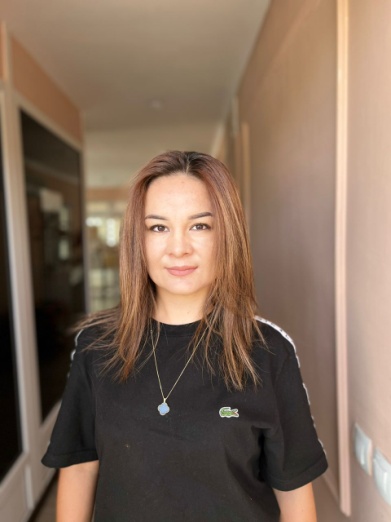 В 2004 году получила степень бакалавра на факультете Бизнес  и Менеджмент, при ОшГУ по специальности “Банковское дело”В 2005 году степень магистра  на факультете Бизнес  и Менеджмент, при ОшГУ, квалифиция- «Экономист»В 2018 году при поддержке АБРР прошла в университет GRIPS, Токио, Япония. Получила степень магистра с уклоном «Государственное управление»В 2018 году прошла курс повышения квалификации в бизнес школе университета GLOBIS, Токио, Япония Стаж педагогической работы в ВУЗах -3 года, в том числе в Ошском государственном университете – 3 года. Общий научно-педагогический стаж – 3 года. Сфера профессиональной деятельности: экономика, менеджмент, бизнес планированиеВ 2004 году получила степень бакалавра на факультете Бизнес  и Менеджмент, при ОшГУ по специальности “Банковское дело”В 2005 году степень магистра  на факультете Бизнес  и Менеджмент, при ОшГУ, квалифиция- «Экономист»В 2018 году при поддержке АБРР прошла в университет GRIPS, Токио, Япония. Получила степень магистра с уклоном «Государственное управление»В 2018 году прошла курс повышения квалификации в бизнес школе университета GLOBIS, Токио, Япония Стаж педагогической работы в ВУЗах -3 года, в том числе в Ошском государственном университете – 3 года. Общий научно-педагогический стаж – 3 года. Сфера профессиональной деятельности: экономика, менеджмент, бизнес планированиеВ 2004 году получила степень бакалавра на факультете Бизнес  и Менеджмент, при ОшГУ по специальности “Банковское дело”В 2005 году степень магистра  на факультете Бизнес  и Менеджмент, при ОшГУ, квалифиция- «Экономист»В 2018 году при поддержке АБРР прошла в университет GRIPS, Токио, Япония. Получила степень магистра с уклоном «Государственное управление»В 2018 году прошла курс повышения квалификации в бизнес школе университета GLOBIS, Токио, Япония Стаж педагогической работы в ВУЗах -3 года, в том числе в Ошском государственном университете – 3 года. Общий научно-педагогический стаж – 3 года. Сфера профессиональной деятельности: экономика, менеджмент, бизнес планированиеВ 2004 году получила степень бакалавра на факультете Бизнес  и Менеджмент, при ОшГУ по специальности “Банковское дело”В 2005 году степень магистра  на факультете Бизнес  и Менеджмент, при ОшГУ, квалифиция- «Экономист»В 2018 году при поддержке АБРР прошла в университет GRIPS, Токио, Япония. Получила степень магистра с уклоном «Государственное управление»В 2018 году прошла курс повышения квалификации в бизнес школе университета GLOBIS, Токио, Япония Стаж педагогической работы в ВУЗах -3 года, в том числе в Ошском государственном университете – 3 года. Общий научно-педагогический стаж – 3 года. Сфера профессиональной деятельности: экономика, менеджмент, бизнес планированиеВ 2004 году получила степень бакалавра на факультете Бизнес  и Менеджмент, при ОшГУ по специальности “Банковское дело”В 2005 году степень магистра  на факультете Бизнес  и Менеджмент, при ОшГУ, квалифиция- «Экономист»В 2018 году при поддержке АБРР прошла в университет GRIPS, Токио, Япония. Получила степень магистра с уклоном «Государственное управление»В 2018 году прошла курс повышения квалификации в бизнес школе университета GLOBIS, Токио, Япония Стаж педагогической работы в ВУЗах -3 года, в том числе в Ошском государственном университете – 3 года. Общий научно-педагогический стаж – 3 года. Сфера профессиональной деятельности: экономика, менеджмент, бизнес планированиеВ 2004 году получила степень бакалавра на факультете Бизнес  и Менеджмент, при ОшГУ по специальности “Банковское дело”В 2005 году степень магистра  на факультете Бизнес  и Менеджмент, при ОшГУ, квалифиция- «Экономист»В 2018 году при поддержке АБРР прошла в университет GRIPS, Токио, Япония. Получила степень магистра с уклоном «Государственное управление»В 2018 году прошла курс повышения квалификации в бизнес школе университета GLOBIS, Токио, Япония Стаж педагогической работы в ВУЗах -3 года, в том числе в Ошском государственном университете – 3 года. Общий научно-педагогический стаж – 3 года. Сфера профессиональной деятельности: экономика, менеджмент, бизнес планированиеКонтактная информация:Контактная информация:Контактная информация:Мобильный телефонМобильный телефонМобильный телефонМобильный телефон+996555850127+996555850127+996555850127Контактная информация:Контактная информация:Контактная информация:E-mail  E-mail  E-mail  E-mail  rahat83@mail.rurahat83@mail.rurahat83@mail.ruОБРАЗОВАНИЕ:ОБРАЗОВАНИЕ:ОБРАЗОВАНИЕ:ОБРАЗОВАНИЕ:ОБРАЗОВАНИЕ:ОБРАЗОВАНИЕ:ОБРАЗОВАНИЕ:ОБРАЗОВАНИЕ:ОБРАЗОВАНИЕ:ОБРАЗОВАНИЕ:Дата начала / окончанияВузВузВузВузФакультетФакультетФакультетФакультетСпециальность2000/2004ОШГУОШГУОШГУОШГУБизнес и МенеджментБизнес и МенеджментБизнес и МенеджментБизнес и МенеджментБанковское дело2004/2005ОШГУОШГУОШГУОШГУБизнес и МенеджментБизнес и МенеджментБизнес и МенеджментБизнес и МенеджментЭкономист2017/2018GRIPS GRIPS GRIPS GRIPS МР1МР1МР1МР1Гос. Управление2018GLOBISGLOBISGLOBISGLOBISМаркетингМаркетингМаркетингМаркетингМаркетингОпыт работы2004-2008 туристическая компания «Кыргыз концепт» менеджер по развитию южного региона2008-2011 российская авиакомпания «с7 Эйрлайнс» региональный директор по продажамОпыт работы2004-2008 туристическая компания «Кыргыз концепт» менеджер по развитию южного региона2008-2011 российская авиакомпания «с7 Эйрлайнс» региональный директор по продажамОпыт работы2004-2008 туристическая компания «Кыргыз концепт» менеджер по развитию южного региона2008-2011 российская авиакомпания «с7 Эйрлайнс» региональный директор по продажамОпыт работы2004-2008 туристическая компания «Кыргыз концепт» менеджер по развитию южного региона2008-2011 российская авиакомпания «с7 Эйрлайнс» региональный директор по продажамОпыт работы2004-2008 туристическая компания «Кыргыз концепт» менеджер по развитию южного региона2008-2011 российская авиакомпания «с7 Эйрлайнс» региональный директор по продажамОпыт работы2004-2008 туристическая компания «Кыргыз концепт» менеджер по развитию южного региона2008-2011 российская авиакомпания «с7 Эйрлайнс» региональный директор по продажамОпыт работы2004-2008 туристическая компания «Кыргыз концепт» менеджер по развитию южного региона2008-2011 российская авиакомпания «с7 Эйрлайнс» региональный директор по продажамОпыт работы2004-2008 туристическая компания «Кыргыз концепт» менеджер по развитию южного региона2008-2011 российская авиакомпания «с7 Эйрлайнс» региональный директор по продажамОпыт работы2004-2008 туристическая компания «Кыргыз концепт» менеджер по развитию южного региона2008-2011 российская авиакомпания «с7 Эйрлайнс» региональный директор по продажамОпыт работы2004-2008 туристическая компания «Кыргыз концепт» менеджер по развитию южного региона2008-2011 российская авиакомпания «с7 Эйрлайнс» региональный директор по продажамЗнание языков: указать компетенции по шкале от 1 до 5 (1 – отличное знание, 5 – знание базовых основ)Знание языков: указать компетенции по шкале от 1 до 5 (1 – отличное знание, 5 – знание базовых основ)Знание языков: указать компетенции по шкале от 1 до 5 (1 – отличное знание, 5 – знание базовых основ)Знание языков: указать компетенции по шкале от 1 до 5 (1 – отличное знание, 5 – знание базовых основ)Знание языков: указать компетенции по шкале от 1 до 5 (1 – отличное знание, 5 – знание базовых основ)Знание языков: указать компетенции по шкале от 1 до 5 (1 – отличное знание, 5 – знание базовых основ)Знание языков: указать компетенции по шкале от 1 до 5 (1 – отличное знание, 5 – знание базовых основ)Знание языков: указать компетенции по шкале от 1 до 5 (1 – отличное знание, 5 – знание базовых основ)Знание языков: указать компетенции по шкале от 1 до 5 (1 – отличное знание, 5 – знание базовых основ)Знание языков: указать компетенции по шкале от 1 до 5 (1 – отличное знание, 5 – знание базовых основ)Language  (Язык)Language  (Язык)Reading (Чтение)Reading (Чтение)Reading (Чтение)Reading (Чтение)Speaking (Разговорный)Speaking (Разговорный)Writing  (Письмо)Writing  (Письмо)Кыргызский Кыргызский Русский Русский Английский Английский Личные данные и навыки Личные данные и навыки Личные данные и навыки Личные данные и навыки Личные данные и навыки Личные данные и навыки Личные данные и навыки Личные данные и навыки Личные данные и навыки Личные данные и навыки Семейное положение: замужемСемейное положение: замужемСемейное положение: замужемСемейное положение: замужемСемейное положение: замужемСемейное положение: замужемСемейное положение: замужемСемейное положение: замужемСемейное положение: замужемСемейное положение: замужем